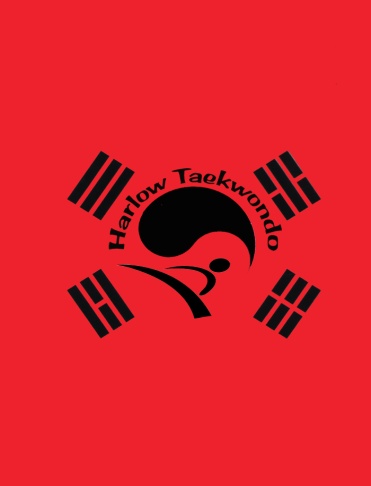 Yellow Belt Terminology    What is Korean for 3 step sparring?         	Sambo matsokiWhy do we do three steps?			 Focus, Distance, Timing.StancesL  Stance		-Nniunja SogiWalking stance		- Gunnun SogiParallel ready stance	-Nnarani  junbi  sogiDefensive TechniquesTwin Outer Forearm Block	- Sang Bakat Palmok MakgiKnife hand Guarding Block	- Sonkal Daebi MakgiForearm Guarding Block	- Palmok Daebi MakgiOuter Forearm Block		- Bakat Palmok MakgiForearm Rising Block		- Palmok Chookyo MakgiAttacking TechniquesBack fist strike			- dung jookmuk taerigiDouble punch			- doo jurugiReverse punch			- bandae jurugiKnife hand strike		- sonkal taerigiParts of the BodyBack fist			- dung joomukKnife hand			- sonkalBall of foot			- ap kumchiDan gun is named after the Holy Dan Gun, the legendary founder of Korea who established the country in 2333 BC.21 movesYellow belt signifies the earth from which the plant sprouts and takes root as the foundations of tae kwon do are laid.